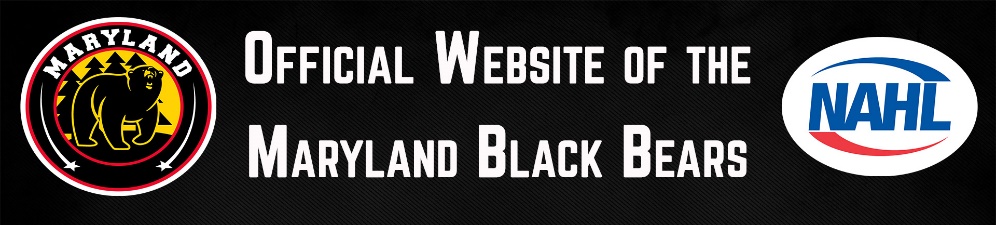 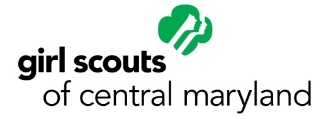                Parent/Guardian Permission for Girl Scout Activities, Events, and TripsThis section to be completed by the Troop Leadership for any activity outside the troop meeting location. A copy is to be shared with each parent/guardian and permission obtained for each girl’s participation.   Also, the troop leader must provide a copy of this activity form to the Service Unit Manager in advance of the activity, event or trip.Girl Scout Chorus Event; all levels, council-wideName of Activity: Hockey Game Maryland Black Bears, Girl Scout Day	Date of Activity: Friday, November 1, 2019 Location: Piney Orchard Ice Rink  		Address: 8781 Piney Orchard Parkway, Odenton, MD 21113 Time Start:  7:10 PM 	Time Finish: 7:45 PM finish singing but can stay for game if desiredMode of Transportation:  x Private Car(s)   Name of Adult in Charge:  Katie Gleaves	Name of First-aider: Linda Olding, MD Closest Medical Facility: Baltimore Washington Medical Center	Address: 200 Hospital Drive, Glen Burnie Cost per Chorus member: FREE  	Family members will need to purchase tickets to stay for the game at the website of the Maryland Black Bears, www.marylandblackbears.com with promo code GSMD What to wear: Chorus uniform = white Chorus polo shirt, black slacks or skirt, Chorus jacket and scarf if desiredItems your daughter will need for the trip: If no Chorus jacket, please wear coat UNDER Chorus shirtFood being served on the trip: Concessions will be available for sale during the game after we sing    DETACH FORM HERE   This section to be completed and signed by parent/guardian; retain the top half of this slip for reference.Name of Chorus Activity:  Maryland Black Bears Girl Scout Hockey Game  	Date(s): November 1, 2019 Parent/Guardian to return this permission to troop leadership by October 13 rehearsal.   My daughter is unable to attend.    My daughter _________________________________has my permission to participate in said activity.    To the best of my knowledge, my daughter is in good health at this time and I agree that if my daughter should                become ill or exposed to a contagious disease prior to the trip, she will not attend. \   I, ______________________, would like to sing with my daughter. I am registered with Girl Scouts of Central        Maryland and have completed my background check.     I give   I do not give my permission for my daughter to be photographed for publicity purposes.      I understand that Girl Scout activity insurance is secondary to any personal insurance I may hold. During the time of this event, I may be reached at the following phone numbers: Home Phone:  ________________________________  Cell Phone:  ______________________________  If I cannot be reached in the event of an emergency, the following person is authorized to act on my behalf:   (NOTE:  Parent/Guardian please be sure this person has all activity details) Name _______________________________________ Relation to Girl Scout: ______________________ Home Phone:  ________________________________  Cell Phone:  ______________________________ Name of the person who will pick-up my daughter at the end of the activity:_______________________ ______________________________________________________            _________________________                       Parent/Guardian Signature     							 Date                            GSCM 02-002 8/2018